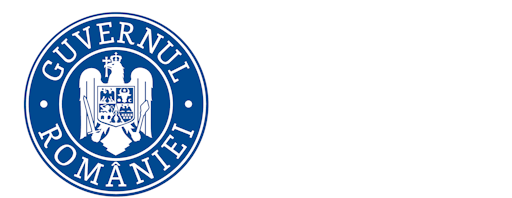 METODOLOGIE DE ANALIZĂ A POSTURILOR PENTRU FUNCȚIILE PUBLICE PREVĂZUTE LA ART. 385 DIN ORDONANȚA DE URGENȚĂ A GUVERNULUI NR. 57/2019 PRIVIND CODUL ADMINISTRATIV, CU MODIFICĂRILE ŞI COMPLETĂRILE ULTERIOARE, CU EXCEPȚIA CELOR CARE BENEFICIAZĂ DE STATUTE SPECIALE,  ACTUALIZATĂ ULTERIOR INTRĂRII ÎN VIGOARE A ORDONANȚEI DE URGENȚĂ A GUVERNULUI NR. 121/2023, RESPECTIV 28 DECEMBRIE 2023Contact: competente@anfp.gov.roCadrul legalArt. 401 alin. (1) lit. m) din Ordonanța de urgență a Guvernului nr. 57/2019 privind Codul administrativ, cu modificările și completările ulterioare, prevede că ANFP elaborează cadre de competențe generale, iar lit. m1) reglementează atribuția ANFP de avizare a cadrelor de competenţe specifice, elaborate de autorităţile şi instituţiile publice, pentru funcţiile publice prevăzute la art. 385, cu excepţia celor care beneficiază de statute speciale, în condiţiile legii.   Art. 401 alin. (3) din același act normativ, reglementează faptul că normele privind cadrele de competențe generale și specifice sunt prevăzute în anexa nr. 8 la aceeași ordonanță de urgență.Capitolul IV din anexa nr. 8 la actul normativ menționat reglementează procedura de elaborare și avizare a cadrului de competențe specifice.Documentele necesare pentru obținerea avizului ANFP privind stabilirea competențelor specifice sunt prevăzute la art. 30 alin. (3) din anexa nr. 8 la ordonanța de urgență menționată și sunt descrise în detaliu la punctul 8.3 din prezenta metodologie. Avizul ANFP pentru stabilirea competențelor specifice se emite în termen de 5 zile lucrătoare de la data primirii acestor documente.În conformitate cu art. 24 alin. (3) din anexa nr. 8 la Ordonanţa de urgenţă a Guvernului nr. 57/2019, cu modificările şi completările ulterioare, ANFP elaborează ghiduri şi îndrumări metodologice, pe care le pune la dispoziţia autorităţilor şi instituţiilor publice prin publicarea pe pagina de internet a acesteia. Pentru funcţiile publice vacante prevăzute la art. 385 alin. (1) şi (2) din Ordonanţa de urgenţă a Guvernului nr. 57/2019, cu modificările şi completările ulterioare, cu excepţia celor care beneficiază de statute speciale în condiţiile legii, etapele procedurii de elaborare şi avizare a cadrelor de competenţă prevăzute la art. 22 din anexa nr. 8 la aceeaşi ordonanţă de urgenţă se desfăşoară de către autorităţile şi instituţiile publice prevăzute la art. 369                   lit. a), c) şi e) din aceeaşi ordonanţă de urgenţă, până la data de 31 martie 2024, potrivit dispozițiilor art. IX alin. (1) din Ordonanța de urgență a Guvernului nr. 121/2023 pentru modificarea şi completarea Ordonanţei de urgenţă a Guvernului nr. 57/2019 privind Codul administrativ, precum şi pentru modificarea art. III din Ordonanţa de urgenţă a Guvernului nr. 191/2022 pentru modificarea şi completarea Ordonanţei de urgenţă a Guvernului nr. 57/2019 privind Codul administrativ. Pentru celelalte funcţii publice prevăzute la art. 385 alin. (1) şi (2) din Ordonanţa de urgenţă a Guvernului nr. 57/2019, cu modificările şi completările ulterioare, cu excepţia celor care beneficiază de statute speciale în condiţiile legii, etapele procedurii de elaborare şi avizare a cadrelor de competenţă se desfăşoară de către autorităţile şi instituţiile publice până la data de 30 iunie 2024, potrivit dispozițiilor art. III alin. (3) din Ordonanța de urgență a Guvernului nr. 191/2022 pentru modificarea şi completarea Ordonanţei de urgenţă a Guvernului nr. 57/2019 privind Codul administrativ, aprobată cu modificări și completări prin Legea nr. 348/2023, cu modificările ulterioare.  Pentru funcţiile publice prevăzute la art. 385 alin. (3) din Ordonanţa de urgenţă a Guvernului nr. 57/2019, cu modificările şi completările ulterioare, etapele procedurii de elaborare şi avizare a cadrelor de competenţă prevăzute la art. 22 din anexa nr. 8 la aceeaşi ordonanţă de urgenţă se desfăşoară de către autorităţile şi instituţiile publice prevăzute la art. 369 lit. b) din aceeaşi ordonanţă de urgenţă, până cel târziu la data de 31 decembrie 2026, potrivit dispozițiilor art. IX alin. (3) din Ordonanța de urgență a Guvernului nr. 121/2023. Scopul prezentei MetodologiiScopul prezentei Metodologii îl reprezintă descrierea modalităților de realizare a analizei  posturilor, prin procesul de colectare a informațiilor despre responsabilitățile, atribuțiile și rezultatele așteptate ale unui anumit post în vederea identificării competențelor specifice aferente tuturor funcțiilor publice din cadrul autorităților și instituțiilor publice prevăzute la pct.4 din prezenta Metodologie.Analiza posturilor este necesară în vederea structurării informațiilor despre un post în scopul întocmirii fișelor de post, a identificării competențelor specifice necesare pentru acel post.Definiții: prevăzute la art. 3 din anexa nr.8 la Ordonanţa de urgenţă a Guvernului nr. 57/2019, cu modificările şi completările ulterioareTermenii și expresiile folosite în cuprinsul prezentei metodologii au următoarele semnificații:abilitate – componentă a unei competențe care se referă la capacitatea, dobândită în urma exersării, de a pune în practică o înțelegere teoretică a unui subiect;analiza posturilor - proces realizat pe baza colectării informațiilor despre responsabilitățile și rezultatele așteptate ale fiecărui post aferent unei funcții publice din structura organizatorică, în vederea identificării scopului, obiectivelor, sarcinilor principale ale acestuia, precum şi a competențelor necesare;atitudine - componentă a unei competențe care se referă la predispoziții învățate de a reacționa cu consecvență la idei, persoane sau situații;cadru de competențe - model de referință pentru organizarea şi dezvoltarea carierei funcționarilor publici, exprimat prin totalitatea standardelor, indicatorilor şi descriptorilor utilizați cu referire la capacitatea unei persoane de a selecta, combina şi utiliza cunoștințe, abilități şi alte achiziții constând în valori şi atitudini, pentru rezolvarea cu succes a sarcinilor stabilite în exercitarea unei funcții publice, precum şi pentru dezvoltarea profesională și personală, în condiții de eficacitate şi eficiență;competență - set de caracteristici personale demonstrabile și măsurabile, ce cuprinde: cunoștințe, atitudini, aptitudini și abilități, care fac posibilă îndeplinirea eficace şi eficientă a unei activități; comportament - modalitate observabilă de a acționa a unei persoane în anumite situații; competențe specifice - sunt competențe obligatorii care au în componență cunoștințe, atitudini, aptitudini și abilități, stabilite la nivelul autorităților şi instituțiilor publice pentru fiecare post în parte, necesare ocupării unei funcții publice;cunoștințe – componentă a unei competențe care se referă la cunoașterea sau înțelegerea teoretică și/sau faptică a unui subiect dat, dobândită prin educație sau prin experiență;verificarea competenţei - ansamblu de proceduri prin care se verifică dacă o persoană deţine competenţa necesară ocupării unei funcţii publice.Cui se aplică Metodologia?Prezenta Metodologie se aplică autorităților și instituțiilor publice prevăzute la art. 369 din Ordonanța de urgență a Guvernului nr. 57/2019, cu modificările și completările ulterioare, pentru funcțiile publice prevăzute la art. 385, respectiv: funcții publice de stat, funcții publice teritoriale și funcții publice locale.Prezenta Metodologie se aplică pentru toate categoriile de funcții publice, cu excepția celor care beneficiază de statute speciale și pentru funcțiile publice corespunzătoare categoriei înalților funcționari publici.Stabilirea competențelor generale și a competențelor specificeCompetențele generale și competențele specifice se stabilesc pentru fiecare post aferent unei funcții publice din autoritățile și instituțiile publice.Competențele generale se stabilesc prin transpunerea cadrului de competențe generale pe fiecare funcție publică, conform art. 9 din anexa nr. 8 la Ordonanța de urgență a Guvernului nr. 57/2019, cu modificările și completările ulterioare. Nivelurile de complexitate pentru competențele generale sunt prevăzute la art. 12-16 din aceeași anexă.Pentru funcțiile publice de execuție prevăzute la art. 392 din Ordonanţa de urgenţă a Guvernului nr. 57/2019, cu modificările şi completările ulterioare, competențele generale se stabilesc în conformitate cu prevederile art. 9 alin. (1)–(3) din anexa nr. 8 la aceeași ordonanță de urgență. Pentru funcțiile publice corespunzătoare categoriei înalților funcționari publici prevăzute la art.389 din Ordonanța de urgență a Guvernului nr. 57/2019, cu modificările și completările ulterioare, precum și pentru funcțiile publice  de conducere prevăzute la art. 390 alin. (1) din același act normativ, competențele generale se stabilesc în conformitate cu prevederile art. 9 alin. (1)-(8) din anexa nr. 8 la aceeași ordonanță de urgență. Nivelurile de complexitate aferente fiecărei categorii de funcții publice se stabilesc conform art. 17 lit. a) din anexa nr. 8 la Ordonanţa de urgenţă a Guvernului nr. 57/2019, cu modificările şi completările ulterioare.În vederea facilitării identificării corecte și a transpunerii competențelor generale și a nivelurilor de complexitate aferente acestora în documentele necesare pentru obţinerea de către autorităţile şi instituţiile publice a avizului Agenţiei privind stabilirea competențelor specifice, prezentăm mai jos modalitatea de transpunere a competențelor generale pe fiecare categorie de funcții publice: Funcții publice de execuțieFuncții publice de conducereFuncţii publice corespunzătoare categoriei înalţilor funcţionari publiciCompetențele specifice se stabilesc în condițiile prevăzute la art. 11 din anexa nr. 8 la Ordonanța de urgență a Guvernului nr. 57/2019, cu modificările și completările ulterioare. Menționăm că pentru identificarea competențelor specifice este necesar a fi avut în vedere cadrul general de competențe prevăzut în anexa nr. 8 la Ordonanța de urgență a Guvernului nr. 57/2019, cu modificările și completările ulterioare, astfel încât elementele componente ale competențelor specifice să nu se suprapună indicatorilor comportamentali ai competențelor generale.Acestea pot fi:  a) competenţe lingvistice de comunicare în limbi străine, necesare pentru exercitarea atribuţiilor din fişa postului;  În situația în care, pentru funcția publică analizată se identifică această competență specifică, este necesar să fie completată, la rubricile corespunzătoare, în documentele prevăzute la pct. 8.3. lit. b), c) și d) din prezenta Metodologie, după cum urmează: ”competențe lingvistice de comunicare în limbi străine – limba engleză/franceză/etc., nivel de complexitate A1/A2/B1/B2/C1/C2”. Se stabilește un singur nivel de complexitate dintre cele anterior menționate, conform Cadrului European Comun de Referință pentru Limbi Străine.Atragem atenția că în situația în care se va identifica această competență specifică pentru funcțiile publice corespunzătoare categoriei înalților funcționari publici, nivelul de complexitate pentru limbile străine engleză/franceză/spaniolă/germană se va stabili de la B1 în sus, respectiv B1/B2/C1/C2, iar pentru alte limbi străine se va stabili orice nivel de complexitate, conform Cadrului European Comun de Referință pentru Limbi Străine.   b) competenţe lingvistice de comunicare în limba minorităţii naţionale, dacă este cazul; În situația în care pentru funcția publică analizată se identifică această competență specifică se aplică aceleași mențiuni prevăzute la competența specifică anterioară.   c)  competenţe digitale;  În situația în care, pentru funcția publică analizată se identifică această competență specifică, este necesar să fie completată, la rubricile corespunzătoare, în documentele prevăzute la pct. 8.3. lit. b), c) și d) din prezenta Metodologie. Exemplificativ, recomandăm ca modalitatea de formulare să fie următoarea: ”competențe digitale – utilizarea suitei Microsoft Office (Word, Excel, PowerPoint, Outlook, Access, Publisher)/ gestiunea bazelor de date/ administrare a rețelelor de calculatoare și securitate cibernetică/ programare/ etc.)”. Se completează cu competențele specifice ce reies în mod necesar din atribuțiile funcției publice analizate.Nivelurile de complexitate corespund nivelurilor de competenţă stabilite potrivit standardelor de testare şi competenţe similare nivelurilor de certificare de tip ECDL/ICDL sau stabilite în mod similar cu nivelurile prevăzute pentru proba de competenţe digitale la examenul de bacalaureat, respectiv: nivel utilizator începător, nivel utilizator mediu, nivel utilizator avansat, nivel utilizator experimentat.   d) alte competenţe specifice necesare ocupării funcţiei publice, ce rezultă din atribuțiile postului;Exemple de funcții publice și competențe specifice ce pot fi identificate: pentru funcția publică de consilier achiziții publice se pot identifica următoarele competențe specifice, după caz:”competențe de negociere”, care poate fi definită ca fiind competența specifică care constă în abilitatea funcționarului public să înțeleagă și să aplice strategii de negociere în achiziții publice; “managementul contractanților actuali și potențiali” care poate fi definită ca fiind competența specifică care constă în abilitatea funcționarului public de a furniza informații, îndrumări, potențial sprijin și instruire operatorilor economici și construirea și menținerea de relații benefice atât cu contractanții actuali (pe perioada implementării contractului) pentru asigurarea implementării cu succes a contractelor existente, cât și cu cei potențiali (operatori economici - pe perioada derulării procedurii), în vederea atragerii acestora în viitoarele proceduri de achiziție;În vederea identificării altor competențe specifice pentru funcția publică de consilier achiziții publice, poate fi consultat livrabilul Cadrul de Competențe pentru Consilier Achiziții Publice document elaborat prin proiectul SIPOCA 625 de Agenția Națională pentru Achiziții Publice cu asistența tehnică a Băncii Mondiale, ce poate fi accesat la: ARIA: Competențe specifice achizițiilor publice CATEGORIA: Specifice funcției manageriale de achiziții la nivel de autoritate contractantă - PLANIFICAREA PORTOFOLIULUI DE ACHIZIȚII PUBLICE (gov.ro). Așa cum am menționăm, pentru identificarea competențelor specifice este necesar a fi avut în vedere cadrul general de competențe prevăzut în anexa nr. 8 la Ordonanța de urgență a Guvernului nr. 57/2019, cu modificările și completările ulterioare, astfel încât elementele componente ale competențelor specifice să nu se suprapună indicatorilor comportamentali ai competențelor generale.pentru funcția publică de consilier juridic din cadrul unui compartiment de reglementare se poate identifica competența specifică ”competențe în domeniul reglementării”, care poate fi definită ca fiind competența specifică care constă în abilitatea de a cunoaște și de a aplica în mod corect normele de tehnică legislativă într-o activitate de reglementare care vizează proiecte de acte normative/instrucțiuni/metodologii/proceduri/ghiduri/etc.pentru funcția publică de consilier juridic din cadrul unui compartiment de contencios administrativ se poate identifica competența specifică ”consiliere juridică persuasivă”, care poate fi definită ca fiind competența specifică care constă în abilitatea de a prezenta argumentat și de a susține, cu convingere, o afirmație, o pledoarie, o cauză. pentru funcția publică de consilier din cadrul unui compartiment de resurse umane se poate identifica competența specifică ”consilierea în carieră a angajaților” care constă în abilitatea de a se documenta și de a înțelege parcursul de carieră individuală a unui angajat,  în vederea oferirii de sfaturi privind opțiuni/ variante de alegere/dezvoltare a carierei. pentru funcția publică de conducere de director din cadrul unei direcții economice se poate identifica competența specifică ”competențe în gestionarea cheltuielilor publice”, care poate fi definită ca fiind abilitatea de a furniza și de a aplica soluții fundamentate pentru organizarea și conducerea evidenței angajamentelor bugetare și legale în cursul exercițiului bugetar.pentru funcția publică din categoria înalților funcționari publici de secretar general se poate identifica competența specifică ”susținerea angajaților”, care constă în abilitatea de a identifica și de a implementa măsuri concrete, adecvate mediului instituțional specific, care să conducă la motivarea angajaților și îmbunătățirea performanțelor la locul de muncă.Pentru competenţele specifice identificate conform alin. (2) lit. d) din anexa nr. 8 la OUG nr. 57/2019, cu modificările și completările ulterioare, nu se stabileşte nivel de complexitate.Actori implicați în procesul de analiză a posturilor:Autoritățile și instituțiile publice în cadrul cărora sunt stabilite funcțiile publice prevăzute la art. 385 alin. (1), (2) și (3) din OUG nr. 57/2019, cu modificările și completările ulterioare;Grupul de lucru constituit în condițiile art. 23 din anexa nr. 8 din OUG nr. 57/2019, cu modificările și completările ulterioare;Conducătorii structurilor funcționale în cadrul cărora se regăsesc posturile analizate;Specialiști în domeniul postului analizat (funcționari publici care ocupă posturi similare postului analizat);Compartimentele de resurse umane din cadrul autorităților și instituțiilor publice.Etapele procesului de elaborare și avizare a competențelor specifice prevăzute de art. 22 din anexa nr. 8 la Ordonanța de urgență a Guvernului nr. 57/2019, cu modificările și completările ulterioare, sunt următoarele:Constituirea grupului de lucru; Stabilirea calendarului și a modalității de lucru; Completarea formularelor de analiză a posturilor;Completarea formularelor descriptive ale competențelor specifice;Completarea raportului de analiză a posturilor;Aprobarea de către conducătorul autorității sau instituției publice a competențelor generale și specifice pentru fiecare post aferent unei funcții publice;Întocmirea adresei de solicitare de avizare a competențelor specifice identificate;Transmiterea către ANFP a adresei de solicitare de avizare a competențelor specifice;Avizarea competențelor specifice de către ANFP;Întocmirea și aprobarea fișei postului standardizate la nivelul instituțiilor publice solicitante, ulterior primirii avizului privind competențele specifice, emis de ANFP.Detalierea etapelor de stabilire a competențelor generale și a competențelor specifice:Constituirea grupului de lucru Potrivit art. 23 alin. (1) din anexa nr. 8 la Ordonanța de urgență a Guvernului nr. 57/2019, cu modificările și completările ulterioare, la nivelul fiecărei autorităţi şi instituţii publice se constituie un grup de lucru pentru a efectua analiza posturilor aferente funcţiilor publice. Acesta se constituie prin act administrativ al conducătorului autorității sau instituției publice. Pentru funcţiile publice de conducere de director executiv şi, după caz, de director executiv adjunct prevăzute la art. 385 alin. (2) şi (3) din Ordonanța de urgență a Guvernului nr. 57/2019, cu modificările și completările ulterioare, care au calitatea de conducători ai serviciilor publice deconcentrate ale ministerelor şi ale celorlalte organe ale administraţiei publice centrale din unităţile administrativ-teritoriale, ai instituţiilor publice din teritoriu, aflate în subordinea/coordonarea/sub autoritatea Guvernului, a ministerelor şi a celorlalte organe ale administraţiei publice centrale, precum şi ai instituţiilor publice subordonate autorităţilor administraţiei publice locale, analiza posturilor aferente acestor funcţii publice de conducere se efectuează de către grupul de lucru constituit în cadrul autorităţii sau instituţiei publice ierarhic superioare al cărei conducător are competenţa de numire în funcţiile publice de conducere respective, potrivit actelor normative sau administrative de organizare şi funcţionare.Se recomandă ca grupul de lucru să fie alcătuit din reprezentanții compartimentului de resurse umane și din funcționari publici cu experiență relevantă în domeniul acelor posturi. Stabilirea calendarului și a modalității de lucruÎn această etapă grupul de lucru se reunește în vederea identificării modalității optime de lucru. Se recomandă stabilirea unui calendar care să conțină cel puțin următoarele: data distribuirii formularelor de analiză a posturilor, data până la care acestea se completează, data centralizării, precum și persoana/persoanele care vor realiza centralizarea, perioada necesară în vederea identificării competențelor specifice prin completarea formularului descriptiv al competenței specifice, pe baza informațiilor cuprinse în formularele de analiză a posturilor, completarea raportului de analiză a posturilor, aprobarea de către conducătorul autorității sau instituției publice a competențelor generale și specifice pentru fiecare post aferent unei funcții publice și întocmirea și transmiterea adresei de solicitare de avizare de către ANFP a competențelor specifice identificate. Documente care se întocmesc de către autoritățile și instituțiile publice în cadrul procesului de elaborare și avizare a cadrelor de competențeformularul de analiză a postului;formularul descriptiv al competențelor specifice;raportul de analiză a posturilor;documentul prin care conducătorul autorităţii sau instituţiei publice a aprobat stabilirea pentru fiecare post aferent unei funcţii publice a competenţelor generale şi a competenţelor specifice identificate;adresa de solicitare a avizului Agenţiei pentru stabilirea competențelor specifice, emisă de către conducătorul autorităţii sau instituţiei publice;Pentru posturile aferente funcţiilor publice de execuţie, completarea formularului de analiză a posturilor se realizează de către conducătorul structurii din care face parte postul analizat.Pentru funcțiile publice de conducere, completarea formularului de analiză a posturilor se realizează de către superiorul ierarhic, și acolo unde nu este posibil, de către membrii grupului de lucru.Pentru funcțiile publice din categoria înalților funcționari publici completarea formularului de analiză a posturilor se realizează de către grupul de lucru.În vederea completării formularelor de analiză a posturilor se recomandă și consultarea funcționarilor publici cu experiență relevantă în domeniul acelor posturi. Pentru posturi identice (care au aceeași denumire, clasă și același grad profesional) cu atribuții identice se completează un sigur formular de analiză a postului.Formularele de analiză a posturilor nu se transmit ANFP!După completarea formularelor de analiză, grupul de lucru se reunește în vederea completării formularelor descriptive ale competențelor specifice, raportului de analiză a posturilor și documentului de aprobare a competențelor generale și specifice de către conducătorul autorității sau instituției publice.Grupul de lucru este responsabil de identificarea în mod unitar a competențelor specifice pentru fiecare categorie de funcții publice în parte, prin raportare la elementele identificate în formularele de analiză a posturilor.Conform art. 30 din anexa nr. 8 la Ordonanța de urgență a Guvernului nr.57/2019, cu modificările și completările ulterioare, pentru avizarea cadrelor de competențe specifice de către ANFP, autoritățile și instituțiile publice în cadrul cărora sunt stabilite funcţiile publice prevăzute la art. 385 din aceeași ordonanță de urgență, cu excepţia celor care beneficiază de statute speciale în condiţiile legii, trebuie să transmită obligatoriu următoarele documente:a) adresa de solicitare a avizului Agenţiei, emisă de către conducătorul autorităţii sau instituţiei publice;  b) raportul de  analiză a posturilor;  c) documentul prin care conducătorul autorităţii sau instituţiei publice a aprobat stabilirea pentru fiecare post aferent unei funcţii publice a competenţelor generale şi a competenţelor specifice identificate.Documentele prevăzute la lit. a)-c) se întocmesc și se transmit către ANFP conform formatelor și modelelor prevăzute în prezenta Metodologie.NOTĂ: Informații relevante în vederea completării secțiunilor din cuprinsul documentelor se regăsesc în instrucțiunile de completare din cuprinsul documentelor!Modalități de comunicare a documentelor necesare avizării de către ANFP a cadrelor de competențe specifice:Conform art. 30 alin. (4) din anexa nr. 8 la Ordonanța de urgență a Guvernului nr.57/2019, cu modificările și completările ulterioare, documentele necesare avizării de către ANFP a cadrelor de competențe specifice se pot transmite:a) prin intermediul instrumentelor informatice puse la dispoziţie de către Agenţia Naţională a Funcţionarilor Publici;   b) prin e-mail la adresa electronică competente@anfp.gov.ro.  Netransmiterea documentelor necesare şi neobţinerea avizului ANFP de către autorităţile şi instituţiile publice în cadrul cărora sunt stabilite funcţiile publice prevăzute la art. 385 din Ordonanța de urgență a Guvernului nr.57/2019, cu modificările și completările ulterioare, atrage imposibilitatea ocupării acelor funcţii publice, cu excepţia celor care beneficiază de statute speciale în condiţiile legii.  Fișa postului standardizată:        După  primirea avizului privind stabilirea competențelor specifice din partea ANFP, fișa postului standardizată se completează cu competenţele generale și competențele specifice, în condițiile prevăzute la art. 31 din anexa nr. 8 la Ordonanța de urgență a Guvernului nr. 57/2019, cu modificările și completările ulterioare.Completarea competențelor specifice în Portalul de management al funcțiilor publice și al funcționarilor publiciUlterior obţinerii avizului Agenţiei Naţionale a Funcţionarilor Publici prevăzut la alin.  (2) şi la art. 301 din anexa nr. 8 la Ordonanța de urgență a Guvernului nr. 57/2019, cu modificările și completările ulterioare, autorităţile şi instituţiile publice au obligaţia de a încărca competenţele specifice avizate, în cuprinsul secţiunii dedicate în acest scop din instrumentele informatice puse la dispoziţie de către Agenţia Naţională a Funcţionarilor Publici.  Solicitarea unui nou aviz al ANFP privind competențele specificeÎn termen de 6 luni de la obţinerea avizului ANFP nu poate fi solicitat un nou aviz privind competenţele specifice, cu excepţia cazului în care intervin situaţiile prevăzute la art. 409 alin. (3) lit. a) şi b) şi, după caz, la art. 518 alin. (1) din Ordonanța de urgență a Guvernului nr. 57/2019, cu modificările și completările ulterioare, precum şi modificări legislative cu privire la atribuţiile sau organizarea şi funcţionarea autorităţii sau instituţiei publice, care justifică modificarea competenţelor specifice în condiţiile prevăzute la art. 25-30 din anexa nr. 8 la același act normativ, pentru funcţiile publice respective.  În cazul mai sus menționat, solicitarea de către autorităţile şi instituţiile publice a avizului privind competenţele specifice se motivează și se transmite odată cu documentele prevăzute la art. 30 alin. (3) din anexa nr. 8 la Ordonanța de urgență a Guvernului nr. 57/2019, cu modificările și completările ulterioare.   NU SE TRANSMITE ANFP!FORMULAR DE ANALIZĂ A POSTULUI1INSTRUCȚIUNI DE COMPLETARE A FORMULARULUI DE ANALIZĂ A POSTULUI1 Se completează un singur formular de analiză a postului pentru funcțiile publice identice (care au aceeași denumire, aceeași clasă și același grad profesional), având aceleași atribuții și care se regăsesc în aceeași structură funcțională.2  Se va completa prin raportare la grupul de persoane care beneficiază de efectele activității desfășurate de ocupantul postului analizat.3 Se stabilesc pe baza activităților care presupun exercitarea prerogativelor de putere publică, în concordanță cu specificul funcției publice corespunzătoare postului.4 Gradul de complexitate se determină prin raportare la complexitatea activității desfășurată de funcționarul public al cărui post este analizat comparativ cu activitatea altor funcționari publici care exercită aceeași atribuție dar ocupă funcții publice de nivel inferior/superior (în funcție de denumire, clasă și grad profesional).5 Obiectivele trebuie să corespundă următoarelor cerințe:     a) să fie specifice activităților care presupun exercitarea prerogativelor de putere publică;     b) să fie cuantificabile - să aibă o formă concretă de realizare;     c) să poată fi determinate în timp;     d) să fie realiste - să poată fi duse la îndeplinire în termenele de realizare determinate şi cu resursele alocate; Stabilirea fiecărui obiectiv trebuie raportată la întrebarea:  “Ce trebuie să realizăm în această structură funcțională prin acest post?”.6 Indicatorii de performanță permit măsurarea impactului acțiunilor întreprinse de funcționarul public în vederea atingerii obiectivului propus asociat acestora. Un indicator de performanță răspunde la întrebarea: "În ce măsură sau în ce proporție funcționarul public al cărui post este analizat a putut realiza ceea ce s-a  propus?".7  Constă în identificarea consecințelor negative cu impact asupra activității autorității sau instituției publice, care pot să apară în cazul în care indicatorii de performanță nu sunt atinși.8 Se completează cu echipamentele pe care este nevoie să le utilizeze ocupantul postului în vederea exercitării atribuțiilor (ex: calculator, instrumente/echipamente pentru efectuare măsurători, conducere/operare vehicule/autovehicule).9 Pentru fiecare atribuție identificată adresăm întrebarea: ”Ce cunoștințe trebuie să dețină funcționarul public pentru a realiza cu succes această atribuție?” Exemple care pot fi completate la rubrica ”cunoștințe”: cunoștințe de limba română (gramatică, vocabular, variabilitatea limbii și a comunicării în diferite contexte), cunoștințe privind sistemul administrativ, rolul și funcționarea autorității sau instituției publice etc.10  Pentru completarea rubricii este necesar să răspundem la întrebarea: ”Ce capacități dobândite în urma exersării sunt necesare pentru îndeplinirea cu succes a acestei atribuții?” (Este recomandat ca răspunsul  să fie formulat cu verbul la modul conjunctiv, timpul prezent (Să + verb de acțiune ...)Exemple care pot fi completate la rubrica ”abilități”: să comunice oral și scris într-o varietate de situații, să distingă și să folosească diferite stiluri de comunicare, să formuleze și exprime argumente orale și scrise, să descrie și să analizeze rolul, atribuțiile și funcționarea autorității sau instituției publice etc.11 Pentru completarea rubricii este necesară identificarea elementelor cu privire la care ocupantul postului trebuie să reacționeze cu consecvență în vederea îndeplinirii cu succes a atribuțiilor postului (Este recomandat ca răspunsul  să fie formulat cu verbul la modul conjunctiv, timpul prezent (Să + verb de acțiune ...);Exemple care pot fi completate la rubrica ”atitudini”: să aibă atitudine pozitivă pentru un dialog constructiv, să manifeste responsabilitate în utilizarea limbajului, să aibă atitudine critică și reflexivă față de informația disponibilă, să aibă o abordare bazată pe atingerea obiectivelor, diminuarea riscurilor și rezolvarea problemelor, să manifeste interes de comunicare/interacțiune cu alte persoane etc.12 Se completează, după caz, cu alte informații ce ar putea determina identificarea unei anumite competențe specifice și care nu se regăsesc în rubricile anterioareCentralizarea formularelor de către grupul de lucru și completarea formularele descriptive ale competențelor specifice. În urma completării formularelor de analiză a posturilor, conducătorii structurilor le transmit grupului de lucru. Grupul de lucru completează formularele descriptive ale competențelor specifice. 	După completarea acestora, se centralizează, se verifică și se adaptează astfel încât terminologia utilizată să fie unitară. Se elimină formulările asemănătoare și/sau se grupează sub formulări mai generale pentru a se determina un număr redus de abilități, seturi de cunoștințe sau atitudini. Colaborarea dintre conducătorul structurii și reprezentanții grupului de lucru este recomandată și în această etapă. Este necesară identificarea a cel puțin unei competențe specifice pentru fiecare post aferent unei funcții publice! SE TRANSMITE ANFP, în ANEXĂ LA RAPORTUL DE ANALIZĂ A POSTURILOR!SE TRANSMITE ANFP!APROBNUME PRENUME ȘI FUNCȚIA CONDUCĂTORULUI AUTORITĂȚII/INSTITUȚIEI PUBLICESEMNĂTURA 										SE TRANSMITE ANFP!Document de aprobare a stabilirii pentru fiecare post aferent unei funcţii publice a competenţelor generale şi a competenţelor specifice identificate în cadrul autorităților și instituțiilor publiceAPROBNUME PRENUME ȘI FUNCȚIA CONDUCĂTORULUI AUTORITĂȚII/INSTITUȚIEI PUBLICESEMNĂTURA În vederea respectării prevederilor art.26-29 din anexa nr.8 la Ordonanţa de urgenţă a Guvernului nr. 57/2019 privind Codul administrativ, cu modificările și completările ulterioare, grupul de lucru a identificat următoarele competențe aferente posturilor mai jos menționate.În acest context, în temeiul dispozițiilor art.30 alin.(3) lit. c) din Anexa nr.8 la Ordonanţa de urgenţă a Guvernului nr. 57/2019, cu modificările și completările ulterioare, vă rugăm să aprobați stabilirea pentru fiecare post aferent unei funcţii publice a competenţelor generale şi a competenţelor specifice identificate, în scopul avizării acestora de către Agenția Națională a Funcționarilor Publici. Grup de lucru:SE TRANSMITE ANFP!Model al cererii de avizare a competențelor specifice identificate pentru autoritățile și instituțiile publice în cadrul cărora sunt stabilite funcțiile publice prevăzute la art. 385 din Ordonanţa de urgenţă a Guvernului nr.57/2019, cu modificările și completările ulterioareAGENȚIA NAȚIONALĂ A FUNCȚIONARILOR PUBLICIDOAMNEI/DOMNULUI PREȘEDINTEAvând în vedere dispozițiile art. 30 alin. (1), (3) și (4) din anexa nr.8 la Ordonanţa de urgenţă a Guvernului nr.57/2019, cu modificările și completările ulterioare, vă solicităm avizul privind stabilirea competențelor specifice pentru funcțiile publice din cadrul ... (se va completa denumirea autorității sau instituției publice pentru care se solicită avizul).În vederea avizării competențelor specifice propuse, anexăm prezentei următoarele documente:- Raportul de analiză a posturilor, având anexate formularele descriptive ale competențelor specifice;- Documentul prin care… (se va completa cu funcția conducătorului autorităţii sau instituţiei publice) a aprobat stabilirea pentru fiecare post aferent unei funcţii publice a competenţelor generale şi a competenţelor specifice identificate.Cu stimă,NUME, PRENUME ȘI FUNCȚIA CONDUCĂTORULUI AUTORITĂȚII/INSTITUȚIEI PUBLICESEMNĂTURACompetențe generale pentru posturile aferente funcțiilor publice generale de grad profesional debutant și asistentNivel de complexitate1. rezolvarea de probleme şi luarea deciziilor;Nivel elementar2. iniţiativă;Nivel elementar3. planificare şi organizare;Nivel elementar4. comunicare;Nivel elementar5. lucru în echipă;Nivel elementar6. orientare către cetăţean;Nivel elementar7. integritate;Nivel elementarCompetențe generale pentru posturile aferente funcţiilor publice generale de grad profesional principal și superiorNivel de complexitate1. rezolvarea de probleme şi luarea deciziilor;Nivel operațional2. iniţiativă;Nivel operațional3. planificare şi organizare;Nivel operațional4. comunicare;Nivel operațional5. lucru în echipă;Nivel operațional6. orientare către cetăţean;Nivel operațional7. integritate;Nivel operaționalCompetențe generale pentru posturile aferente funcţiilor publice generale de șef birou și șef serviciuNivel de complexitate1. rezolvarea de probleme şi luarea deciziilor;Nivel extins2. iniţiativă;Nivel extins3. planificare şi organizare;Nivel extins4. comunicare;Nivel extins5. lucru în echipă;Nivel operațional6. orientare către cetăţean;Nivel operațional7. integritate;Nivel operațional8. managementul performanțeiNivel operațional9. dezvoltarea echipeiNivel operaționalCompetențe generale pentru posturile aferente funcţiilor publice generale de director general, director general adjunct, director, director adjunct, director executiv, director executiv adjunctNivel de complexitate1. rezolvarea de probleme şi luarea deciziilor;Nivel extins2. iniţiativă;Nivel extins3. planificare şi organizare;Nivel extins4. comunicare;Nivel extins5. lucru în echipă;Nivel extins6. orientare către cetăţean;Nivel extins7. integritate;Nivel extins8. managementul performanțeiNivel extins9. dezvoltarea echipeiNivel operațional10.generarea angajamentuluiNivel operațional11. Promovarea inovaţiei şi iniţierea schimbăriiNivel operaționalCompetențe generale pentru posturile aferente funcţiilor publice corespunzătoare categoriei înalţilor funcţionari publici Nivel de complexitate1. rezolvarea de probleme şi luarea deciziilor;Nivel strategic2. iniţiativă;Nivel extins3. planificare şi organizare;Nivel strategic4. comunicare;Nivel strategic5. lucru în echipă;Nivel extins6. orientare către cetăţean;Nivel strategic7. integritate;Nivel extins8.managementul performanţei;Nivel extins9.dezvoltarea echipei;Nivel operațional10.generarea angajamentului;Nivel operațional11.promovarea inovației şi iniţierea schimbării;Nivel extinsNr.crt.FUNCȚIA PUBLICĂ (denumire/clasă/grad profesional și ID)FUNCȚIA PUBLICĂ (denumire/clasă/grad profesional și ID)FUNCȚIA PUBLICĂ (denumire/clasă/grad profesional și ID)FUNCȚIA PUBLICĂ (denumire/clasă/grad profesional și ID)FUNCȚIA PUBLICĂ (denumire/clasă/grad profesional și ID)FUNCȚIA PUBLICĂ (denumire/clasă/grad profesional și ID)FUNCȚIA PUBLICĂ (denumire/clasă/grad profesional și ID)FUNCȚIA PUBLICĂ (denumire/clasă/grad profesional și ID)FUNCȚIA PUBLICĂ (denumire/clasă/grad profesional și ID)FUNCȚIA PUBLICĂ (denumire/clasă/grad profesional și ID)FUNCȚIA PUBLICĂ (denumire/clasă/grad profesional și ID)FUNCȚIA PUBLICĂ (denumire/clasă/grad profesional și ID)Scopul funcțieiScopul funcțieiScopul funcțieiScopul funcțieiScopul funcțieiScopul funcțieiScopul funcțieiScopul funcțieiScopul funcțieiScopul funcțieiScopul funcțieiScopul funcțieiBeneficiari (ai activităților desfășurate de ocupantul postului)2Beneficiari (ai activităților desfășurate de ocupantul postului)2Beneficiari (ai activităților desfășurate de ocupantul postului)2Beneficiari (ai activităților desfășurate de ocupantul postului)2Beneficiari (ai activităților desfășurate de ocupantul postului)2Beneficiari (ai activităților desfășurate de ocupantul postului)2Beneficiari (ai activităților desfășurate de ocupantul postului)2Beneficiari (ai activităților desfășurate de ocupantul postului)2Beneficiari (ai activităților desfășurate de ocupantul postului)2Beneficiari (ai activităților desfășurate de ocupantul postului)2Beneficiari (ai activităților desfășurate de ocupantul postului)2Beneficiari (ai activităților desfășurate de ocupantul postului)2a) Direcțib) Indirecțib) IndirecțiAtribuțiile postului Atribuțiile postului Atribuțiile postului Atribuțiile postului Atribuțiile postului Atribuțiile postului Atribuțiile postului Atribuțiile postului Atribuțiile postului Atribuțiile postului Atribuțiile postului Atribuțiile postului Atribuțiile postului Atribuțiile postului3Atribuțiile postului3Atribuțiile postului3Atribuțiile postului3Atribuțiile postului3Atribuțiile postului3Activități și acțiuni întreprinse în cadrul unei atribuții și gradul de complexitate aferent4 (se stabilește pe o scală de la 1 la 5, 1 fiind nivelul minim, iar 5 nivelul maxim)Activități și acțiuni întreprinse în cadrul unei atribuții și gradul de complexitate aferent4 (se stabilește pe o scală de la 1 la 5, 1 fiind nivelul minim, iar 5 nivelul maxim)Activități și acțiuni întreprinse în cadrul unei atribuții și gradul de complexitate aferent4 (se stabilește pe o scală de la 1 la 5, 1 fiind nivelul minim, iar 5 nivelul maxim)Activități și acțiuni întreprinse în cadrul unei atribuții și gradul de complexitate aferent4 (se stabilește pe o scală de la 1 la 5, 1 fiind nivelul minim, iar 5 nivelul maxim)Activități și acțiuni întreprinse în cadrul unei atribuții și gradul de complexitate aferent4 (se stabilește pe o scală de la 1 la 5, 1 fiind nivelul minim, iar 5 nivelul maxim)Activități și acțiuni întreprinse în cadrul unei atribuții și gradul de complexitate aferent4 (se stabilește pe o scală de la 1 la 5, 1 fiind nivelul minim, iar 5 nivelul maxim)Activități și acțiuni întreprinse în cadrul unei atribuții și gradul de complexitate aferent4 (se stabilește pe o scală de la 1 la 5, 1 fiind nivelul minim, iar 5 nivelul maxim)………………4444Obiectivele postului5Obiectivele postului5Obiectivele postului5Obiectivele postului5Indicatori de performanță relevanți pentru post6Indicatori de performanță relevanți pentru post6Indicatori de performanță relevanți pentru post6Indicatori de performanță relevanți pentru post6Indicatori de performanță relevanți pentru post6Indicatori de performanță relevanți pentru post6Riscul asociat7Riscul asociat7Riscul asociat74444a)a)a)a)a)a)a)a)a)a)4444b)b)b)b)b)b)b)b)b)b)4444c)c)c)c)c)c)c)c)c)c)4444d)d)d)d)d)d)d)d)d)d)4444…………….….….….….….Echipamente și instrumente de lucru8Echipamente și instrumente de lucru8Echipamente și instrumente de lucru8Echipamente și instrumente de lucru8Echipamente și instrumente de lucru8Echipamente și instrumente de lucru8Echipamente și instrumente de lucru8Echipamente și instrumente de lucru8Echipamente și instrumente de lucru8Echipamente și instrumente de lucru8Echipamente și instrumente de lucru8Echipamente și instrumente de lucru8Echipamente și instrumente de lucru8Echipamente, aplicații sau programe informaticeEchipamente, aplicații sau programe informaticeEchipamente, aplicații sau programe informaticeEchipamente, aplicații sau programe informaticeEchipamente, aplicații sau programe informaticeEchipamente, aplicații sau programe informaticeEchipamente, aplicații sau programe informaticeEchipamente, aplicații sau programe informaticeModalitate de instruire (la locul de muncă/cursuri de formare/perfecționare)Modalitate de instruire (la locul de muncă/cursuri de formare/perfecționare)Modalitate de instruire (la locul de muncă/cursuri de formare/perfecționare)Modalitate de instruire (la locul de muncă/cursuri de formare/perfecționare)Modalitate de instruire (la locul de muncă/cursuri de formare/perfecționare)a)a)a)a)a)a)a)a)b)b)b)b)b)b)b)b)……………………Cunoștințe9Cunoștințe9Cunoștințe9Abilități10Abilități10Abilități10Abilități10Abilități10Abilități10Atitudini11Atitudini11Atitudini11Atitudini111.2.3.4…………………………..1.2.3.4…………………………..1.2.3.4…………………………..1.2.3.4………………………….1.2.3.4………………………….1.2.3.4………………………….1.2.3.4………………………….1.2.3.4………………………….1.2.3.4………………………….1.2.3.4…………………..1.2.3.4…………………..1.2.3.4…………………..1.2.3.4…………………..Identificarea relațiilor de colaborare interne și externe, pe orizontală și verticalăIdentificarea relațiilor de colaborare interne și externe, pe orizontală și verticalăIdentificarea relațiilor de colaborare interne și externe, pe orizontală și verticalăIdentificarea relațiilor de colaborare interne și externe, pe orizontală și verticalăIdentificarea relațiilor de colaborare interne și externe, pe orizontală și verticalăIdentificarea relațiilor de colaborare interne și externe, pe orizontală și verticalăIdentificarea relațiilor de colaborare interne și externe, pe orizontală și verticalăIdentificarea relațiilor de colaborare interne și externe, pe orizontală și verticalăIdentificarea relațiilor de colaborare interne și externe, pe orizontală și verticalăIdentificarea relațiilor de colaborare interne și externe, pe orizontală și verticalăIdentificarea relațiilor de colaborare interne și externe, pe orizontală și verticalăIdentificarea relațiilor de colaborare interne și externe, pe orizontală și verticalăIdentificarea relațiilor de colaborare interne și externe, pe orizontală și verticalăColaborează cuColaborează cuColaborează cuColaborează cuColaborează cuColaborează cuColaborează cuColaborează cuColaborează cuColaborează cuColaborează cuColaborează cuColaborează cua) a) a) a) a) a) a) a) a) a) a) a) a) b) b) b) b) b) b) b) b) b) b) b) b) b) Identificarea relațiilor de subordonare ierarhică a postuluiIdentificarea relațiilor de subordonare ierarhică a postuluiIdentificarea relațiilor de subordonare ierarhică a postuluiIdentificarea relațiilor de subordonare ierarhică a postuluiIdentificarea relațiilor de subordonare ierarhică a postuluiIdentificarea relațiilor de subordonare ierarhică a postuluiIdentificarea relațiilor de subordonare ierarhică a postuluiIdentificarea relațiilor de subordonare ierarhică a postuluiIdentificarea relațiilor de subordonare ierarhică a postuluiIdentificarea relațiilor de subordonare ierarhică a postuluiIdentificarea relațiilor de subordonare ierarhică a postuluiIdentificarea relațiilor de subordonare ierarhică a postuluiIdentificarea relațiilor de subordonare ierarhică a postuluiSuperior pentruSuperior pentruSubordonat pentruSubordonat pentruSubordonat pentruSuperior pentruSuperior pentruSubordonat pentruSubordonat pentruSubordonat pentruSuperior pentruSuperior pentruSubordonat pentruSubordonat pentruSubordonat pentru9.Alte informații relevante12Alte informații relevante12Alte informații relevante12Alte informații relevante12Alte informații relevante12Alte informații relevante12Alte informații relevante12Alte informații relevante12Alte informații relevante12Alte informații relevante12Alte informații relevante12Alte informații relevante12Alte informații relevante129.9.b)b)b)b)b)b)b)b)b)b)b)b)b)FORMULAR DESCRIPTIV AL COMPETENȚEI SPECIFICE PENTRU FUNCȚIA PUBLICĂ /FUNCȚIILE PUBLICE DE …(a se specifica denumirea/clasa/gradul profesional și ID-ul de identificare al funcției publice)FORMULAR DESCRIPTIV AL COMPETENȚEI SPECIFICE PENTRU FUNCȚIA PUBLICĂ /FUNCȚIILE PUBLICE DE …(a se specifica denumirea/clasa/gradul profesional și ID-ul de identificare al funcției publice)CUNOȘTINȚE(Trebuie să corespundă cu cele din Formularul de analiză a postului)ABILITĂȚI(Trebuie să corespundă cu cele din Formularul de analiză a postului)ATITUDINI(Trebuie să corespundă cu cele din Formularul de analiză a postului)COMPETENȚA SPECIFICĂ/COMPETENȚE SPECIFICEDEFINIȚIENIVEL DE COMPLEXITATE MODALITATEA DE VERIFICARE A COMPETENȚEI SPECIFICENr.crt.Raport de analiză a posturilorRaport de analiză a posturilorRaport de analiză a posturilorRaport de analiză a posturilorRaport de analiză a posturilor1.Denumirea autorității sau instituției publiceDenumirea autorității sau instituției publiceDenumirea autorității sau instituției publiceDenumirea autorității sau instituției publiceDenumirea autorității sau instituției publice1.2.Număr de posturi supuse analizei:Număr de posturi supuse analizei:Număr de posturi supuse analizei:Număr de posturi supuse analizei:Număr de posturi supuse analizei:2.funcții publice din categoria înalților funcționari publici:funcţii publice de director general: funcţii publice de director general adjunct:funcţii publice de director:funcţii publice de director adjunct:funcţii publice de director executiv:funcţii publice de director executiv adjunct:funcţii publice de șef serviciu:funcţii publice de șef birou:funcţii publice de grad profesional superior:funcţii publice de grad profesional principal:funcţii publice de grad profesional asistent:funcţii publice de grad profesional debutant:funcții publice din categoria înalților funcționari publici:funcţii publice de director general: funcţii publice de director general adjunct:funcţii publice de director:funcţii publice de director adjunct:funcţii publice de director executiv:funcţii publice de director executiv adjunct:funcţii publice de șef serviciu:funcţii publice de șef birou:funcţii publice de grad profesional superior:funcţii publice de grad profesional principal:funcţii publice de grad profesional asistent:funcţii publice de grad profesional debutant:funcții publice din categoria înalților funcționari publici:funcţii publice de director general: funcţii publice de director general adjunct:funcţii publice de director:funcţii publice de director adjunct:funcţii publice de director executiv:funcţii publice de director executiv adjunct:funcţii publice de șef serviciu:funcţii publice de șef birou:funcţii publice de grad profesional superior:funcţii publice de grad profesional principal:funcţii publice de grad profesional asistent:funcţii publice de grad profesional debutant:funcții publice din categoria înalților funcționari publici:funcţii publice de director general: funcţii publice de director general adjunct:funcţii publice de director:funcţii publice de director adjunct:funcţii publice de director executiv:funcţii publice de director executiv adjunct:funcţii publice de șef serviciu:funcţii publice de șef birou:funcţii publice de grad profesional superior:funcţii publice de grad profesional principal:funcţii publice de grad profesional asistent:funcţii publice de grad profesional debutant:funcții publice din categoria înalților funcționari publici:funcţii publice de director general: funcţii publice de director general adjunct:funcţii publice de director:funcţii publice de director adjunct:funcţii publice de director executiv:funcţii publice de director executiv adjunct:funcţii publice de șef serviciu:funcţii publice de șef birou:funcţii publice de grad profesional superior:funcţii publice de grad profesional principal:funcţii publice de grad profesional asistent:funcţii publice de grad profesional debutant:3.Funcția publică supusă analizei (denumire/clasă/grad profesional și ID) și structura funcțională din care face parteSituația ocupării postului (ocupat/ vacant/temporar ocupat/ temporar vacant)Competenţele generale şi nivelurile de complexitate aferenteCompetența specifică /Competențele specifice identificată/ identificate nivelurile de complexitate aferenteModalitate de verificare a competenței specifice3.1.3.2.3.3.3.……………………………4.AnexeAnexeAnexeAnexeAnexe4.Formularul descriptiv al competenței specificeFormularul descriptiv al competenței specificeFormularul descriptiv al competenței specificeDA/NU (număr)DA/NU (număr)4.Alte documente relevanteAlte documente relevanteAlte documente relevante Funcția publică identificată prin denumire/clasă/grad profesional și ID supusă analizei și structura funcțională din care face parteCompetenţele generale şi nivelurile de complexitate aferenteCompetența specifică /Competențele specifice identificată/ identificate și nivelurile de complexitate aferente1.2.3.4.5.6.